Принято:Решение Ученого совета От «02» июля 2022 г.Протокол №5Факультет экономики и праваРабочая программа учебной дисциплиныКОНТРОЛЬ ТАМОЖЕННОЙ СТОИМОСТИНаправление подготовки (специальность)38.05.02 Таможенное делоНаправленность (специализация) подготовки:Таможенные платежи и валютное регулированиеКвалификация выпускника:Специалист таможенного делаФорма обучения:Очная, заочнаяСоставитель программы:Житник Н.А., старший преподаватель кафедры Таможенного права и организации таможенного делаМосква 2022СОДЕРЖАНИЕ1. Аннотация к дисциплине................................................................................................................32. Перечень планируемых результатов обучения, соотнесенных с планируемыми результатами освоения основной профессиональной образовательной программы...........................................33. Объем дисциплины в зачетных единицах с указанием количества академических часов, выделенных на контактную работу обучающихся с преподавателем (по видам занятий) и на самостоятельную работу обучающихся............................................................................................53.1. Объем дисциплины по видам учебных занятий (в часах) ........................................................54. Содержание дисциплины, структурированное по темам (разделам) с указанием отведенного на них количества академических часов и видов учебных занятий………………………...……54.1. Разделы дисциплины и трудоемкость по видам учебных занятий (в академических часах).54.2. Содержание дисциплины, структурированное по разделам (темам)…………………..…...95. Перечень учебно-методического обеспечения для самостоятельной работы обучающихся по дисциплине………...………………………………………………………………………….…....126. Оценочные материалы для проведения промежуточной аттестации обучающихся по дисциплине…………………………………………………………………………………………146.1. Описание показателей и критериев оценивания компетенций, описание шкал……...…...146.2. Методические материалы, определяющие процедуры оценивания знаний, умений, навыков и (или) опыта деятельности, характеризующих этапы формирования компетенций в процессе освоения основной профессиональной образовательной программы…………….…186.3. Типовые контрольные задания или иные материалы, необходимые для процедуры оценивания знаний, умений, навыков и (или) опыта деятельности, характеризующих этапы формирования компетенций в процессе освоения основной профессиональной образовательной программы………..……………………………………………...……………..196.3.1. Типовые задания для проведения текущего контроля обучающихся.…………..……….196.3.2. Типовые задания для проведения промежуточной аттестации обучающихся………….236.4. Методические материалы, определяющие процедуры оценивания знаний, умений, навыков и (или) опыта деятельности, характеризующих этапы формирования компетенций..277. Перечень основной и дополнительной учебной литературы, необходимой для освоения дисциплины………...………………………………………………………………………..……..288. Методические указания для обучающихся по освоению дисциплины……………...............299. Описание материально-технической базы, необходимой для осуществления образовательного процесса по дисциплине……………..….…………………………………….3510. Перечень информационных технологий, используемых при осуществлении образовательного процесса по дисциплине, в том числе комплект лицензионного программного обеспечения, электронно-библиотечные системы, современные профессиональные базы данных и информационные справочные системы...…………….…...3510.1 Лицензионное программное обеспечение………………………………...………………...3510.2. Электронно-библиотечная система………………………………………...…………...…..3610.3. Современные профессиональные базы данных………………………………………..…..3610.4. Информационные справочные системы…………………………………...........……….…3611. Особенности реализации дисциплины для инвалидов и лиц с ограниченными возможностями здоровья…………………………...……………………………………………..3612. Лист регистрации и..зменений .................................................................................................381. Аннотация к дисциплинеРабочая программа дисциплины «Контроль таможенной стоимости» составлена в соответствии с требованиями ФГОС ВО по направлению подготовки 38.05.02 Таможенное дело (уровень специалитета), утвержденного приказом Министерства науки и высшего образования РФ от 25.11.2020 г. № 1453.Рабочая программа содержит обязательные для изучения темы по дисциплине «Контроль таможенной стоимости». Дисциплина дает целостное представление об основных принципах таможенного контроля таможенной стоимости  таможенными органами.Место дисциплины в структуре основной профессиональной образовательной программыНастоящая дисциплина включена в часть, формируемую участниками образовательных отношений, Блока1 учебных планов по направлению подготовки 38.05.02 Таможенное дело (уровень специалитета).Дисциплина изучается на 3 курсе в 6 семестре – для очной формы обучения и на 4 курсе в 7 семестре – для заочной формы обучения, форма контроля - зачёт.Цель изучения дисциплины: формирование у обучающихся системы знаний в области теории и практики контроля таможенной стоимости, раскрытие роли и значения контроля в современных условиях.Задачи:определение и основные понятия таможенной стоимости товаров;изучение методов определения таможенной стоимости товаров, ввозимых на таможенную территорию ТС;формирование представления о порядке определения таможенной стоимости товаров, перемещаемых через таможенную границу ТС;изучения порядка контроля таможенной стоимости товаров;изучение основ при проведении проверки правильности определения таможенной стоимости товаров, ввозимых (ввезенных) на таможенную территорию ТС;изучение принципов определения таможенной стоимости товара и процедуры корректировки таможенной стоимости товаров.Компетенции обучающегося, формируемые в результате освоения дисциплины:ПК-4 - способен осуществлять таможенный контроль и иные виды государственного контроля при совершении таможенных операций и применении таможенных процедур.2. Перечень планируемых результатов обучения, соотнесенных с планируемыми результатами освоения основной профессиональной образовательной программыПроцесс изучения дисциплины направлен на формирование компетенций, предусмотренных ФГОС ВО по направлению подготовки 38.05.02 Таможенное дело (уровень специалитета). 3. Объем дисциплины в зачетных единицах с указанием количества академических часов, выделенных на контактную работу обучающихся с преподавателем (по видам занятий) и на самостоятельную работу обучающихсяОбщая трудоемкость дисциплины составляет 3 зачетные единицы.3.1 Объём дисциплины по видам учебных занятий (в часах)4. Содержание дисциплины, структурированное по темам (разделам) с указанием отведенного на них количества академических часов и видов учебных занятий4.1 Разделы дисциплины и трудоемкость по видам учебных занятий (в академических часах)для очной формы обучениядля заочной формы обучения4.2. Содержание дисциплины, структурированное по разделамТема 1.   Таможенная стоимость товараСодержание лекционного курсаПонятие «таможенная стоимость товара». Таможенный кодекс ТС, Решение Совета Евразийской экономической комиссии от 16.07.2012 № 54 "Об утверждении единой Товарной номенклатуры внешнеэкономической деятельности Таможенного союза и Единого таможенного тарифа Таможенного союза" и иные нормативные правовые документы – законодательная (правовая) база определения таможенной стоимости. Заявление таможенной стоимости. Общие принципы определения таможенной стоимости. Методы определения таможенной стоимости.Содержание практических занятийЗаявление таможенной стоимости. Общие принципы определения таможенной стоимости. Методы определения таможенной стоимости.Тема 2. Методы определения таможенной стоимости товаров, ввозимых на таможенную территорию ТССодержание лекционного курсаМетод по стоимости сделки с ввозимыми товарами. Ограничения в применении метода. Взаимосвязанные лица. Дополнительные начисления к цене, фактически уплаченной или подлежащей уплате. Метод по стоимости сделки с идентичными товарами. Понятие «идентичные товары». Примеры идентичных товаров. Метод по стоимости сделки с однородными товарами. Понятие «однородные товары». Примеры однородных товаров. Метод вычитания. Метод сложения. Резервный метод. Документы, подтверждающие заявленные сведения по таможенной стоимости в зависимости от метода определения. Дополнительные документы и сведения, необходимые для подтверждения таможенной стоимости товаров.Содержание практических занятийМетод по стоимости сделки с идентичными товарами. Понятие «идентичные товары». Примеры идентичных товаров.Тема 3. Порядок определения таможенной стоимости товаров, перемещаемых через таможенную границу ТССодержание лекционного курсаПравила определения таможенной стоимости ввозимых товаров в случаях их незаконного перемещения через таможенную границу ТС. Правила применения методов определения таможенной стоимости ввозимых товаров. Процедура определения таможенной стоимости незаконно ввозимых товаров. Правила определения таможенной стоимости ввозимых товаров в случаях их повреждения вследствие аварии или действия непреодолимой силы.Содержание практических занятийПравила применения методов определения таможенной стоимости товаров. Процедура определения таможенной стоимости незаконно ввозимых товаров. Правила определения таможенной стоимости ввозимых товаров.Тема 4. Определение таможенной стоимости вывозимых товаровСодержание лекционного курсаПравила определения таможенной стоимости товаров, вывозимых с таможенной территории ТС. Основные принципы определения таможенной стоимости вывозимых товаров. Методы определения таможенной стоимости вывозимых товаров. Документы, необходимые для подтверждения таможенной стоимости вывозимых товаров.Содержание практических занятийОсновные принципы определения таможенной стоимости вывозимых товаров. Методы определения таможенной стоимости вывозимых товаров. Документы, необходимые для подтверждения таможенной стоимости товаров.Тема 5. Порядок контроля таможенной стоимости товаровСодержание лекционного курсаКонтроль таможенной стоимости при декларировании и выпуске товаров. Принятие таможенной стоимости. Уточнение таможенной стоимости. Принятие решения о корректировке таможенной стоимости. Расчет размера обеспечения уплаты таможенных платежей в связи с проверкой правильности определения таможенной стоимости.Содержание практических занятийУточнение таможенной стоимости. Принятие решения о корректировке таможенной стоимости. Расчет размера обеспечения уплаты таможенных платежей.Тема 6. Проведение проверки правильности определения таможенной стоимости товаров, ввозимых (ввезенных) на таможенную территорию ТССодержание лекционного курсаПроверка правильности определения таможенной стоимости товаров по методу по стоимости сделки с ввозимыми товарами. Порядок действий должностных лиц таможенных органов по сравнению заявленной декларантом таможенной стоимости товаров с имеющейся в таможенных органах ценовой информацией. Проведение анализа представленных декларантом пояснений по условиям продажи, которые могли повлиять на стоимость сделки. Проверка правильности определения таможенной стоимости товаров при применении методов, установленных Законом РФ «О таможенном тарифе». Контроль таможенной стоимости при выявлении несоответствий сведений о количестве и (или) качестве товара.Содержание практических занятийДействия по сравнению заявленной декларантом таможенной стоимости товаров. Анализ представленных декларантом пояснений по условиям продажи. Проверка правильности определения таможенной стоимости товаровТема 7. Определение таможенной стоимости товара в соответствии с заявленными условиями поставки товара и порядок заполнения декларации таможенной стоимостиСодержание лекционного курсаИнкотермс-2010. Порядок заполнения декларации таможенной стоимости. Решение задач и заполнение декларации таможенной стоимости в зависимости от выбранного метода определения таможенной стоимости.Содержание практических занятийИнкотермс-2020. Порядок заполнения декларации таможенной стоимости. Решение задач и заполнение декларации таможенной стоимости.Тема 8. Процедура корректировки таможенной стоимости товаровСодержание лекционного курсаПоложение о корректировке таможенной стоимости товаров. Порядок заполнения формы корректировки таможенной стоимости и таможенных платежей до выпуска и после выпуска товаров. Решение задач и заполнение формы корректировки таможенной стоимости и таможенных платежей.Содержание практических занятийКорректировка таможенной стоимости товаров. Форма корректировки таможенных платежей до и после выпуска товаров. Порядок заполнения формы корректировки таможенной стоимости.   5. Перечень учебно-методического обеспечения для самостоятельной работы обучающихся по дисциплине Самостоятельная работа обучающихся при изучении курса «Контроль таможенной стоимости» предполагает, в первую очередь, работу с основной и дополнительной литературой. Результатами этой работы становятся выступления на практических занятиях, участие в обсуждении. Методика самостоятельной работы предварительно разъясняется преподавателем и в последующем может уточняться с учетом индивидуальных особенностей обучающихся. Время и место самостоятельной работы выбираются обучающимися по своему усмотрению с учетом рекомендаций преподавателя.Самостоятельную работу над дисциплиной следует начинать с изучения рабочей программы дисциплины «Контроль таможенной стоимости», которая содержит основные требования к знаниям, умениям и навыкам обучаемых. Обязательно следует вспомнить рекомендации преподавателя, данные в ходе установочных занятий. Затем – приступать к изучению отдельных разделов и тем в порядке, предусмотренном программой.Получив представление об основном содержании раздела, темы, необходимо изучить материал с помощью учебников, указанных в разделе 7 указанной программы. Целесообразно составить краткий конспект или схему, отображающую смысл и связи основных понятий данного раздела и включенных в него тем. Затем, как показывает опыт, полезно изучить выдержки из первоисточников. При желании можно составить их краткий конспект. Обязательно следует записывать возникшие вопросы, на которые не удалось ответить самостоятельно.6. Оценочные материалы для проведения промежуточной аттестации обучающихся по дисциплине «Контроль таможенной стоимости»6.1. Описание показателей и критериев оценивания компетенций, описание шкал оценивания  6.2. Методические материалы, определяющие процедуры оценивания знаний, умений, навыков и (или) опыта деятельности, характеризующих этапы формирования компетенций в процессе освоения основной профессиональной образовательной программы6.3. Типовые контрольные задания или иные материалы, необходимые для процедуры оценивания знаний, умений, навыков и (или) опыта деятельности, характеризующих этапы формирования компетенций в процессе освоения основной профессиональной образовательной программы6.3.1. Типовые задания для проведения текущего контроля обучающихся6.3.1.1. Задания для устного опроса на семинарских, практических занятиях                                                       (Темы 1,4,7)Тема 1. Таможенная стоимость товаровАнализ нормативно-правовой базы по вопросам регулирования перемещения автомобильным транспортом товаров и транспортных средств через таможенную границу ЕАЭС.Виды транспортных и коммерческих документов, применяемых при международных перевозках товаров автомобильным транспортом. Предварительное информирование таможенных органов. Порядок действий должностных лиц таможенных органов, осуществляющих таможенный контроль автомобильных международных перевозок товаров. Помещение товаров под таможенную процедуру таможенного транзита. Порядок оформления документов при помещении товаров под таможенную процедуру таможенного транзита. Организация работы должностных лиц таможенных органов с автоматизированной системой контроля таможенного транзита (АСКТТ). Допущение дорожных транспортных средств (контейнеров) для перевозок товаров под таможенными печатями и пломбами. Положения, касающиеся перевозки тяжеловесных или громоздких грузов.Деятельность Ассоциации международных автомобильных перевозчиков (АСМАП). Порядок проведения таможенного контроля товаров, перемещаемых через таможенную границу ЕАЭС по процедуре МДП. Нормативное регулирование совершения таможенных операций и проведения таможенного контроля товаров при международных железнодорожных перевозках.Виды транспортных и коммерческих документов, применяемых при международных железнодорожных перевозках. Особенности заполнения и контроля документов, необходимых для таможенных целей и представляемых перевозчиком при международных железнодорожных перевозках. Порядок совершения таможенных операций и проведения таможенного контроля товаров при международных железнодорожных перевозках.Тема 4. Определение таможенной стоимости вывозимых товаровПорядок регистрации сообщений о прибытии товаров на таможенную территорию ЕАЭС. Применение КПС «ПП» для совершения указанной операции. Маршрут перевозки и условие поставки товаров как фактор оптимизации логистической цепи при международных железнодорожных перевозках. Взаимодействие таможенных и пограничных органов с железнодорожной администрацией в пунктах пропуска через границу. Помещение товаров под таможенную процедуру таможенного транзита. Порядок оформления документов при помещении товаров под таможенную процедуру таможенного транзита. Порядок работы в КПС «Транзитные операции». Взаимодействие с ОАО «РЖД» как перевозчиком при помещении товаров под таможенную процедуру таможенного транзита.Конвенция по упрощению международного морского судоходства (1965 г.). Конвенция ООН по морскому праву (1982 г.) об организации деятельности должностных лиц таможенных органов при совершении таможенных операций в отношении судов, используемых в целях торгового мореплавания и, товаров, перемещаемых через таможенную границу Российской Федерации этими судами.Виды, назначение и особенности заполнения и контроля документов, представляемых перевозчиком при международных морских (водных) перевозках для таможенных целей. Порядок заполнения данной категории документов и контроля со стороны таможенных органов.Состав комиссии по оформлению судов загранплавания по приходу в порт и отходу из порта. Таможенный контроль за судами загранплавания в период проведения погрузочно-разгрузочных работ в отношении товаров и транспортных средств. Содержание и порядок ведения судовых дел.Совершение отдельных таможенных операций в отношении продукции морского промысла, перемещаемой через таможенную границу ЕАЭС рыбопромысловыми судами.Содержание конвенции ИКАО 1944 г. и приложений к ней № 6, 9. Международное и российское законодательство, регулирующее совершение таможенных операций и таможенный контроль при международных авиационных перевозках. Тема 7. Определение таможенной стоимости товара в соответствии с заявленными условиями поставки и порядок заполнения декларации таможенной стоимостиДвусторонние договоры о международном воздушном сообщении. Воздушный кодекс Российской Федерации. Нормативные правовые акты, регулирующие таможенный контроль при международных воздушных перевозках.Назначение, особенности заполнения и контроля документов, представляемых перевозчиком при международных воздушных перевозках для таможенных целей. Состав государственной комиссии по оформлению воздушного судна загранплавания по прилету, отлету, при следовании транзитом.Документальный и фактический таможенный контроль товаров и транспортных средств при прибытии воздушного судна из-за границы и его убытии за границу ЕАЭС.Документальный и фактический таможенный контроль товаров и транспортных средств при совершении иностранным воздушным судном транзитной (промежуточной) посадки.Нормативные правовые акты, регулирующие таможенный контроль товаров, перемещаемых по линиям электропередачи.Особенности организации перемещения электроэнергии, основные понятия и определения.Порядок таможенного декларирования транзита товаров, перемещаемых по линиям электропередачи. Взаимодействие таможенных органов с транспортирующими организациями.Нормативные правовые акты, регулирующие таможенный контроль товаров, перемещаемых трубопроводным транспортом.Особенности организации перемещения товаров трубопроводным транспортом.Порядок таможенного декларирования транзита товаров, перемещаемых трубопроводным транспортом. Взаимодействие таможенных органов с транспортирующими организациями.           6.3.1.2. Примерные темы докладов-презентаций              (Темы 2,5,8)Тема 2. Методы определения таможенной стоимости товаров, ввозимых на таможенную территорию ТСПравовое регулирование таможенного контроля товаров и транспортных средств при международных автомобильных перевозках.Порядок представления таможенному органу документов и сведений по прибытии на таможенную территорию ЕАЭС товаров и транспортных средств при международных автомобильных перевозках.Особенности совершения таможенных операций при заявлении таможенной процедуры таможенного транзита в пограничном пункте пропуска. Предварительное информирование таможенных органов при международных автомобильных перевозках.Особенности таможенного декларирования товаров, перемещаемых между таможенными органами по процедуре МДП. Особенности совершения таможенных операций при заявлении таможенной процедуры таможенного транзита в пограничном пункте пропуска. Совершение таможенных операций при завершении таможенной процедуры таможенного транзита.Особенности оформления таможенной процедуры таможенного транзита при предварительном декларировании или представлении документов и сведений до прибытия товаров и транспортных средств на таможенную территорию ЕАЭС.Допущение дорожных транспортных средств (контейнеров) для перевозок товаров под таможенными печатями и пломбами.Деятельность Ассоциации международных автомобильных перевозчиков (АСМАП).Тема 5. Порядок контроля таможенной стоимости товаровПравовое регулирование проведения таможенного контроля товаров при международных железнодорожных перевозках.Особенности совершения таможенных операций в отношении товаров, перемещаемых железнодорожным транспортом.Особенности совершения таможенных операций и таможенного контроля товаров, перевозимых в крупнотоннажных контейнерах железнодорожным транспортом транзитом через территорию ЕАЭС и Российской Федерации.Предварительное информирование при международных железнодорожных перевозках.Порядок совершения таможенных операций в отношении физических лиц и товаров, перемещаемых в международном сообщении грузовыми и пассажирскими поездами.Взаимодействие таможенных и пограничных органов с железнодорожной администрацией в пунктах пропуска через государственную границу Российской Федерации.Правовое регулирование деятельности должностных лиц таможенных органов при совершении таможенных операций в отношении судов, используемых в целях торгового мореплавания и, товаров, перемещаемых через таможенную границу Российской Федерации этими судами.Особенности оформления таможенной процедуры таможенного транзита при предварительном декларировании или представлении документов и сведений до прибытия товаров и транспортных средств на таможенную территорию ЕАЭС.Предварительное информирование при международных морских перевозках.Состав комиссии по оформлению судов загранплавания по приходу в порт и отходу из порта. Действия комиссии при прибытии/ убытии судов загранплавания.Порядок представления таможенному органу документов и сведений по прибытии на таможенную территорию ЕАЭС товаров и транспортных средств при международных морских перевозках.Тема 8. Процедура корректировки таможенной стоимости товаровОсобенности организации таможенного контроля в отношении товаров, перемещаемых через таможенную границу ЕАЭС, морским (речным) транспортом.Совершение отдельных таможенных операций в отношении продукции морского промысла, перемещаемой через таможенную границу ЕАЭС рыбопромысловыми судами.Международное и российское законодательство, регулирующее совершение таможенных операций и таможенный контроль при международных авиационных перевозках.Содержание Конвенции ИКАО 1944 г. и приложений к ней № 6, 9Организация государственного контроля в отношении воздушных судов по прилету, отлету, при следовании транзитом.Особенности таможенного декларирования и таможенного контроля международных рейсов военно-транспортной авиации.Организация таможенного декларирования и таможенного контроля транспортных средств международной перевозки, перемещаемых через таможенную границу ЕАЭС.Организация таможенного контроля товаров и транспортных средств при совершении иностранным воздушным судном транзитной (промежуточной) посадки.Правовое регулирование таможенного контроля товаров, перемещаемых по линиям электропередачи.Организация таможенного контроля за фактическим перемещением товаров по линиям электропередачи.Особенности заполнения декларации на товары при поставках товаров по линиям электропередачи.          6.3.1.3. Примерные темы рефератов(Темы 3,6)Тема 3. Порядок определения таможенной стоимости товаров, перемещаемых через таможенную границу ТСПравовые источники контроля таможенной стоимости. Задачи и функции контроля таможенной стоимости товара.  Субъекты контроля таможенной стоимости. Функции и полномочия таможенного органа по контролю таможенной стоимости. Организация работы по контролю таможенной стоимости.  Порядок контроля таможенной стоимости товаров. Контроль таможенной стоимости до выпуска товаров. Контроль таможенной стоимости после выпуска товаров.  Распределение компетенции в таможенных органах по принятию решения по таможенной стоимости.  Документы, используемые для подтверждения заявленной декларантом таможенной стоимости, требования к их содержанию и проверке.  Механизм и практика проведения корректировок таможенной стоимости. Тема 6. Проведение проверки правильности определения таможенной стоимости товаров, ввозимых (ввезенных) на таможенную территорию ТСПорядок выпуска товаров под обеспечение уплаты таможенных платежей и принятия решения по таможенной стоимости.  Содержание и порядок оформления форм корректировки таможенной стоимости и таможенных платежейНарушения таможенного законодательства, связанные с таможенной стоимостью.  Проблемы, возникающие на современном этапе в области определения и контроля таможенной стоимости товаров. Практика контроля таможенной стоимости ввозимых на территорию Таможенного союза товаров. Практика контроля таможенной стоимости вывозимых с территории Российской Федерации товаров.Особенности контроля таможенной стоимости товаров в рамках конкретного таможенного режима. Особенности контроля таможенной стоимости товаров, перемещаемых взаимосвязанными лицами Механизм контроля таможенной стоимости товаров, перемещаемых в неторговом обороте6.3.2. Типовые задания для проведения промежуточной аттестации обучающихсяПромежуточная аттестация по дисциплине «Контроль таможенной стоимости» проводится в форме  зачёта.      6.3.2.1. Типовые вопросы к зачётуТаможенная стоимость товаров. Основные принципы определения таможенной стоимости товаров. Методы определения таможенной стоимости товаров. Метод по стоимости сделки с ввозимыми товарами. Документы для подтверждения сведений по таможенной стоимости при определении по методу по стоимости сделки с ввозимыми товарами.Ограничения в применении метода по стоимости сделки с ввозимыми товарами.Взаимосвязанные лица. Дополнительные начисления к цене, фактически уплаченной или подлежащей уплате.Метод по стоимости сделки с идентичными товарами. Понятие «идентичные товары». Примеры идентичных товаров. Документы для подтверждения сведений по таможенной стоимости при определении по методу по стоимости сделки с идентичными товарами.Метод по стоимости сделки с однородными товарами. Понятие «однородные товары». Примеры однородных товаров. Документы для подтверждения сведений по таможенной стоимости при определении по методу по стоимости сделки с однородными товарами.Метод вычитания. Документы для подтверждения сведений по таможенной стоимости при определении по методу вычитания.Метод сложения. Документы для подтверждения сведений по таможенной стоимости при определении по методу сложения.Резервный метод. Документы для подтверждения сведений по таможенной стоимости при определении по резервному методу.Дополнительные документы и сведения, необходимые для подтверждения таможенной стоимости.Правила определения таможенной стоимости ввозимых товаров в случаях их незаконного перемещения через таможенную границу РФ. Правила применения методов определения таможенной стоимости ввозимых товаров. Процедура определения таможенной стоимости незаконно ввозимых товаров.Правила определения таможенной стоимости ввозимых товаров в случаях их повреждения вследствие аварии или действия непреодолимой силы. Правила применения методов определения таможенной стоимости ввозимых товаров.Правила определения таможенной стоимости товаров, вывозимых с таможенной территории РФ. Основные принципы определения таможенной стоимости вывозимых товаров.Методы определения таможенной стоимости вывозимых товаров. Документы для подтверждения сведений по таможенной стоимости, заявленных при декларировании товаров, вывозимых (вывезенных) с таможенной территории РФ.Порядок контроля таможенной стоимости товаров. Порядок принятия решений по таможенной стоимости ввозимых товаров.Проведение проверки правильности определения таможенной стоимости товаров, ввозимых (ввезенных) на таможенную территорию РФ.Проверка правильности определения таможенной стоимости товаров по методу по стоимости сделки с ввозимыми товарами.Порядок действий должностных лиц таможенных органов по сравнению с заявленной декларантом таможенной стоимости товаров с имеющейся в таможенных органах ценовой информацией.Проведение анализа представленных декларантом пояснений по условиям продажи, которые могли повлиять на стоимость сделки.Проверка правильности определения таможенной стоимости товаров по методу по стоимости сделки с идентичными товарами и по методу по стоимости сделки с однородными товарами.Проверка правильности определения таможенной стоимости товаров по методу вычитания.Проверка правильности определения таможенной стоимости товаров по методу сложения.Проверка правильности определения таможенной стоимости товаров по резервному методу.Контроль таможенной стоимости при выявлении несоответствии сведений о количестве и (или) качестве товара.Порядок действий должностных лиц таможенных органов при контроле и самостоятельном определении таможенной стоимости товаров.Порядок заполнения декларации таможенной стоимости.Процедура корректировка таможенной стоимости товаров. Порядок заполнения формы корректировки таможенной стоимости и таможенных платежей.Инкотермс 2020: краткая характеристика условий групп E, C;Инкотермс 2020: краткая характеристика условий групп F, D.6.4. Методические материалы, определяющие процедуры оценивания знаний, умений, навыков и (или) опыта деятельности, характеризующих этапы формирования компетенцийС целью определения уровня овладения компетенциями, закрепленными за дисциплиной, в заданные преподавателем сроки проводится текущий и промежуточный контроль знаний, умений и навыков каждого обучающегося. Все виды текущего контроля осуществляются на практических занятиях. Исключение составляет устный опрос, который может проводиться в начале или конце лекции в течение 15-20 мин. с целью закрепления знаний терминологии по дисциплине. При оценке компетенций принимается во внимание формирование профессионального мировоззрения, определенного уровня включённости в занятия, рефлексивные навыки, владение изучаемым материалом. Процедура оценивания компетенций обучающихся основана на следующих стандартах:1. Периодичность проведения оценки.2. Многоступенчатость: оценка (как преподавателем, так и обучающимися группы) и самооценка обучающегося, обсуждение результатов и комплекс мер по устранению недостатков.3. Единство используемой технологии для всех обучающихся, выполнение условий сопоставимости результатов оценивания.4. Соблюдение последовательности проведения оценки.Текущая аттестация обучающихся. Текущая аттестация обучающихся по дисциплине «Контроль таможенной стоимости» проводится в соответствии с локальными нормативными актами ОАНО ВО МПСУ и является обязательной.Текущая аттестация по дисциплине «Контроль таможенной стоимости» проводится в форме опроса и контрольных мероприятий по оцениванию фактических результатов обучения обучающихся и осуществляется преподавателем дисциплины. Объектами оценивания выступают:учебная дисциплина (активность на занятиях, своевременность выполнения различных видов заданий, посещаемость всех видов занятий по аттестуемой дисциплине);степень усвоения теоретических знаний в качестве «ключей анализа»;уровень овладения практическими умениями и навыками по всем видам учебной работы;результаты самостоятельной работы (изучение книг из списка основной и дополнительной литературы).Активность обучающегося на занятиях оценивается на основе выполненных обучающимся работ и заданий, предусмотренных данной рабочей программой дисциплины. Кроме того, оценивание обучающегося проводится на текущем контроле по дисциплине. Оценивание обучающегося на контрольной неделе проводится преподавателем независимо от наличия или отсутствия обучающегося (по уважительной или неуважительной причине) на занятии. Оценка носит комплексный характер и учитывает достижения обучающегося по основным компонентам учебного процесса за текущий период.Оценивание обучающегося носит комплексный характер и учитывает достижения обучающегося по основным компонентам учебного процесса за текущий период с выставлением оценок в ведомости.Промежуточная аттестация обучающихся. Промежуточная аттестация обучающихся по дисциплине «Контроль таможенной стоимости» проводится в соответствии с локальными нормативными актами ОАНО ВО «МПСУ» и является обязательной.Промежуточная аттестация по дисциплине «Контроль таможенной стоимости» проводится в соответствии с учебным планом в 6-м семестре для очной формы обучения и в 7-м семестре для заочной формы обучения в виде зачёта в период зачетно-экзаменационной сессии в соответствии с графиком проведения. Обучающиеся допускаются к зачёту по дисциплине в случае выполнения им учебного плана по дисциплине: выполнения всех заданий и мероприятий, предусмотренных программой дисциплины.Оценка знаний обучающегося на зачете определяется его учебными достижениями в семестровый период и результатами текущего контроля знаний и выполнением им заданий.Знания умения, навыки обучающегося на зачете оцениваются как: «зачтено» и «незачтено».Основой для определения оценки служит уровень усвоения обучающимися материала, предусмотренного данной рабочей программой.7. Перечень основной и дополнительной учебной литературы, необходимой для освоения дисциплины а) основная учебная литература:Рудь, Н. Ю. Контроль таможенной стоимости : учебное пособие / Н. Ю. Рудь, Н. С. Сухачева, Г. В. Элова. — Ставрополь : Северо-Кавказский федеральный университет, 2018. — 133 c. — ISBN 2227-8397. — Текст : электронный // Электронно-библиотечная система IPR BOOKS : [сайт]. — URL: http://www.iprbookshop.ru/62946.html (дата обращения: 13.10.2019). — Режим доступа: для авторизир. пользователейКонтроль таможенной стоимости : практикум / В. В. Боброва, Ю. В. Рожкова, В. В. Попов, З. А. Ильсаев. — Оренбург : Оренбургский государственный университет, ЭБС АСВ, 2018. — 204 c. — ISBN 978-5-7410-1616-9. — Текст : электронный // Электронно-библиотечная система IPR BOOKS : [сайт]. — URL: http://www.iprbookshop.ru/69905.html (дата обращения: 13.10.2019). — Режим доступа: для авторизир. Пользователейб) дополнительная учебная литература:Логинова, А. С. Практикум по организации контроля таможенной стоимости : учебное пособие / А. С. Логинова. — СПб. : Троицкий мост, 2019. — 144 c. — ISBN 978-5-9908002-4-3. — Текст : электронный // Электронно-библиотечная система IPR BOOKS : [сайт]. — URL: http://www.iprbookshop.ru/56151.html (дата обращения: 13.10.2019). — Режим доступа: для авторизир. пользователейГущина, О. Г. Таможенная стоимость товаров : учебное пособие / О. Г. Гущина. — СПб. : Интермедия, 2019. — 220 c. — ISBN 978-5-4383-0081-6. — Текст : электронный // Электронно-библиотечная система IPR BOOKS : [сайт]. — URL: http://www.iprbookshop.ru/82282.html (дата обращения: 13.10.2019). — Режим доступа: для авторизир. пользователей8. Методические указания для обучающихся по освоению дисциплины 9. Описание материально-технической базы, необходимой для осуществления образовательного процесса по дисциплинеДля осуществления образовательного процесса по дисциплине необходимо использование следующих помещений: 1. Кабинет № 307, оснащенный компьютерами с учебными программами Альта Софт, мультимедийное оборудование.2. Кабинет № 405, оснащенный лабораторным оборудованием, наглядными пособиями, плакатами и макетами продовольственных и непродовольственных товаров (по заявке устанавливается мобильный комплект: ноутбук, проектор, экран).3. Кабинет № 304 используется для самостоятельной работы обучающихся с выходом в сеть Интернет.10. Перечень информационных технологий, используемых при осуществлении образовательного процесса по дисциплине, в том числе комплект лицензионного программного обеспечения, электронно-библиотечные системы, современные профессиональные базы данных и информационные справочные системыОбучающиеся обеспечены доступом к электронной информационно-образовательной среде Университета из любой точки, в которой имеется доступ к сети «Интернет», как на территории организации, так и вне ее.10.1 Лицензионное программное обеспечение:1. Операционная система Microsoft Windows XP Professional Russian — OEM-лицензии (поставляются в составе готового компьютера);2. Операционная система Microsoft Windows 7 Professional — OEM-лицензии (поставляются в составе готового компьютера);3. Программный пакет Microsoft Office 2007 — лицензия № 45829385 от 26.08.2009;4. Программный пакет Microsoft Office 2010 Professional — лицензия № 48234688 от 16.03.2011;5. Программный пакет Microsoft Office 2010 Professional — лицензия № 49261732 от 04.11.2011;6. Комплексная система антивирусной защиты DrWEB Entrprise Suite — лицензия № 126408928;7. 1С: Бухгалтерия 8 учебная версия — лицензионный договор № 01/200213 от 20.02.2013;8. Программный комплекс IBM SPSS Statistic BASE — лицензионный договор № 20130218-1 от 12.03.2013;9. Программный пакет LibreOffice — свободная лицензия Lesser General Public License10. Корпоративная платформа Microsoft Teams. Проприетарная лицензия.10.2. Электронно-библиотечная система:Электронная библиотечная система (ЭБС): http://www.iprbookshop.ru/Образовательная платформа ЮРАЙТ: https://urait.ru10.3. Современные профессиональные баз данных:Официальный интернет-портал базы данных правовой информации http://pravo.gov.ruПортал «Информационно-коммуникационные технологии в образовании» http://www.ict.edu.ruНаучная электронная библиотека http://www.elibrary.ru/Национальная электронная библиотека http://www.nns.ru/Электронные ресурсы Российской государственной библиотеки http://www.rsl.ru/ru/root3489/allWeb of Science Core Collection - политематическая реферативно-библиографическая и наукомтрическая (библиометрическая) база данных - http://webofscience.comПолнотекстовый архив ведущих западных научных журналов на российской платформе Национального электронно-информационного консорциума (НЭИКОН) http://neicon.ruБазы данных издательства Springer https://link.springer.comwww.minfin.ru Сайт Министерства финансов РФhttp://gks.ru Сайт Федеральной службы государственной статистикиwww.skrin.ru База данных СКРИН (крупнейшая база данных по российским компаниям, отраслям, регионам РФ)www.cbr.ru Сайт Центрального Банка Российской Федерацииhttp://moex.com/ Сайт Московской биржиwww.fcsm.ru Официальный сайт Федеральной службы по финансовым рынкам (ФСФР)www.rbc.ru Сайт РБК («РосБизнесКонсалтинг» - ведущая российская компания, работающая в сферах масс-медиа и информационных технологий)www.expert.ru Электронная версия журнала «Эксперт»http://ecsn.ru/ «Экономические науки»Программный комплекс Альта-Софт (Тамдок, Заполнитель, Такса, Альта ГТД)10.4. Информационные справочные системы:Информационно-правовая система «Консультант+» Информационно-справочная система «LexPro» Портал Федеральных государственных образовательных стандартов высшего образования http://fgosvo.ruwww.garant.ru Информационно-правовая система Гарант11. Особенности реализации дисциплины для инвалидов и лиц с ограниченными возможностями здоровьяДля обеспечения образования инвалидов и обучающихся с ограниченными возможностями здоровья по личному заявлению обучающегося разрабатывается адаптированная образовательная программа, индивидуальный учебный план с учетом особенностей их психофизического развития и состояния здоровья, в частности применяется индивидуальный подход к освоению дисциплины, индивидуальные задания: рефераты, письменные работы и, наоборот, только устные ответы и диалоги, индивидуальные консультации, использование диктофона и других записывающих средств для воспроизведения лекционного и семинарского материала.В целях обеспечения обучающихся инвалидов и лиц с ограниченными возможностями здоровья библиотека комплектует фонд основной учебной литературой, адаптированной к ограничению их здоровья, предоставляет возможность удаленного использования электронных образовательных ресурсов, доступ к которым организован в ОАНО ВО «МПСУ». В библиотеке проводятся индивидуальные консультации для данной категории пользователей, оказывается помощь в регистрации и использовании сетевых и локальных электронных образовательных ресурсов, предоставляются места в читальном зале, оборудованные программами невизуального доступа к информации, экранными увеличителями и техническими средствами усиления остаточного зрения: Microsoft Windows 7, Центр специальных возможностей, Экранная лупа; MicrosoftWindows 7, Центр специальных возможностей, Экранный диктор; MicrosoftWindows 7, Центр специальных возможностей, Экранная клавиатура; экранная лупа OneLoupe; речевой синтезатор «Голос».12.Лист регистрации измененийРабочая программа учебной дисциплины обсуждена и утверждена на заседании Ученого совета от «22» марта 2021 г. протокол №5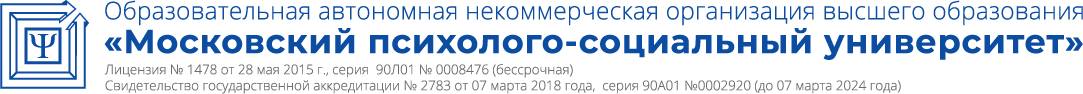 Код компетенцииРезультаты освоения ОПОП (содержание компетенций)Индикаторы достижения компетенцийФормы образовательной деятельности, способствующие формированию и развитию компетенцииПК-4Способен определять код товара и контролировать заявленный код в соответствии с ТН ВЭДПК-4.1. Знает основные понятия в области классификации и кодирования товаровКонтактная работа:ЛекцииПрактические занятияСамостоятельная работаПК-4Способен определять код товара и контролировать заявленный код в соответствии с ТН ВЭДПК-4.2. Умеет определять код любого товара в целях определения таможенной стоимостиКонтактная работа:ЛекцииПрактические занятияСамостоятельная работаПК-4Способен определять код товара и контролировать заявленный код в соответствии с ТН ВЭДПК-4.3.Владеет навыками идентификации товаров;навыками работы с ТН ВЭД и вспомогательными публикациями к нейКонтактная работа:ЛекцииПрактические занятияСамостоятельная работаОбъём дисциплиныВсего часовВсего часовОбъём дисциплиныочная форма обучениязаочная форма обученияОбщая трудоемкость дисциплины108108Контактная работа обучающихся с преподавателем (всего)328Аудиторная работа (всего):в том числе:Лекции82семинары, практические занятия246лабораторные работыВнеаудиторная работа (всего):в том числе:Самостоятельная работа обучающихся (всего)7696Вид промежуточной аттестации обучающегося - зачёт4№п/пРазделы и темы дисциплиныСеместрВиды учебной работы, включая самостоятельную работу студентов и трудоемкость (в часах)Виды учебной работы, включая самостоятельную работу студентов и трудоемкость (в часах)Виды учебной работы, включая самостоятельную работу студентов и трудоемкость (в часах)Виды учебной работы, включая самостоятельную работу студентов и трудоемкость (в часах)Виды учебной работы, включая самостоятельную работу студентов и трудоемкость (в часах)Виды учебной работы, включая самостоятельную работу студентов и трудоемкость (в часах)Виды учебной работы, включая самостоятельную работу студентов и трудоемкость (в часах)Вид оценочного средства текущего контроля успеваемости, промежуточной аттестации (по семестрам)№п/пРазделы и темы дисциплиныСеместрВсегоИз них аудиторные занятияИз них аудиторные занятияИз них аудиторные занятияСамостоятельная работаКонтрольная работаКурсовая работаВид оценочного средства текущего контроля успеваемости, промежуточной аттестации (по семестрам)№п/пРазделы и темы дисциплиныСеместрВсегоЛекции .Практикум. ЛабораторПрактическ.занятия /семинары 1Тема 1. Таможенная стоимость товаров6162410Опрос2Тема 2. Методы определения таможенной стоимости товаров, ввозимых на таможенную территорию ТС614410Доклад3Тема 3. Порядок определения таможенной стоимости товаров, перемещаемых через таможенную границу ТС6162410Реферат4Тема 4. Определение таможенной стоимости вывозимых товаров614410Опрос5Тема 5. Порядок контроля таможенной стоимости товаров612210Доклад6Тема 6. Проведение проверки правильности определения таможенной стоимости товаров, ввозимых (ввезенных) на таможенную территорию ТС6142210РефератКонтрольный срез7Тема 7. Определение таможенной стоимости товара в соответствии с заявленными условиями поставки и порядок заполнения декларации таможенной стоимости61028Опрос8Тема 8. Процедура корректировки таможенной стоимости товаров612228Доклад9ЗачетВопросыИТОГО10882476Зачет№п/пРазделы и темы дисциплиныСеместрВиды учебной работы, включая самостоятельную работу студентов и трудоемкость (в часах)Виды учебной работы, включая самостоятельную работу студентов и трудоемкость (в часах)Виды учебной работы, включая самостоятельную работу студентов и трудоемкость (в часах)Виды учебной работы, включая самостоятельную работу студентов и трудоемкость (в часах)Виды учебной работы, включая самостоятельную работу студентов и трудоемкость (в часах)Виды учебной работы, включая самостоятельную работу студентов и трудоемкость (в часах)Виды учебной работы, включая самостоятельную работу студентов и трудоемкость (в часах)Вид оценочного средства текущего контроля успеваемости, промежуточной аттестации (по семестрам)№п/пРазделы и темы дисциплиныСеместрВсегоИз них аудиторные занятияИз них аудиторные занятияИз них аудиторные занятияСамостоятельная работаКонтрольная работаКурсовая работаВид оценочного средства текущего контроля успеваемости, промежуточной аттестации (по семестрам)№п/пРазделы и темы дисциплиныСеместрВсегоЛекции .Практикум. ЛабораторПрактическ.занятия /семинары 1Тема 1. Таможенная стоимость товаров714212Опрос2Тема 2. Методы определения таможенной стоимости товаров, ввозимых на таможенную территорию ТС714212Доклад3Тема 3. Порядок определения таможенной стоимости товаров, перемещаемых через таможенную границу ТС71212Реферат4Тема 4. Определение таможенной стоимости вывозимых товаров71212Опрос5Тема 5. Порядок контроля таможенной стоимости товаров714212Доклад6Тема 6. Проведение проверки правильности определения таможенной стоимости товаров, ввозимых (ввезенных) на таможенную территорию ТС71212РефератКонтрольный срез7Тема 7. Определение таможенной стоимости товара в соответствии с заявленными условиями поставки и порядок заполнения декларации таможенной стоимости714212Опрос8Тема 8. Процедура корректировки таможенной стоимости товаров71212Доклад9Зачет4ВопросыИТОГО710826964ЗачетНаименование темыВопросы, вынесенные на самостоятельное изучениеФормы самостоятельной работыУчебно-методическое обеспечениеФорма контроляТема 1. Таможенная стоимость товаровОбщие принципы определения таможенной стоимости Работа в библиотеке, включая ЭБС. Литература к теме, работа с интернет источникамиОпросТема 2. Методы определения таможенной стоимости товаров, ввозимых на таможенную территорию ТСПримеры идентичных товаров.Работа в библиотеке, включая ЭБС. Подготовка доклада- презентацииЛитература к теме, работа с интернет источникамиДокладТема 3. Порядок определения таможенной стоимости товаров, перемещаемых через таможенную границу ТСПравила определения таможенной стоимости ввозимых товаровРабота в библиотеке, включая ЭБС. Подготовка реферата.Литература к теме, работа с интернет источникамиРефератТема 4. Определение таможенной стоимости вывозимых товаровДокументы, необходимые для подтверждения таможенной стоимости товаров.Работа в библиотеке, включая ЭБС. Литература к теме, работа с интернет источникамиОпросТема 5. Порядок контроля таможенной стоимости товаровУточнение таможенной стоимостиРабота в библиотеке, включая ЭБС. Подготовка доклада- презентации.Литература к теме, работа с интернет источникамиДоклад-презентацияТема 6. Проведение проверки правильности определения таможенной стоимости товаров, ввозимых (ввезенных) на таможенную территорию ТСАнализ представленных декларантом пояснений по условиям продажиРабота в библиотеке, включая ЭБС. Подготовка доклада- презентации.Литература к теме, работа с интернет источникамиРефератКонтрольный срезТема 7. Определение таможенной стоимости товара в соответствии с заявленными условиями поставки и порядок заполнения декларации таможенной стоимостиПорядок заполнения декларации таможенной стоимостиРабота в библиотеке, включая ЭБС. Подготовка доклада- презентации.Литература к теме, работа с интернет источникамиОпросТема 8. Процедура корректировки таможенной стоимости товаровФорма корректировки таможенных платежей до и после выпуска товаровРабота в библиотеке, включая ЭБС. Подготовка доклада- презентации.Литература к теме, работа с интернет источникамиДоклад№ п/пНаименование оценочного средстваКраткая характеристика оценочного средстваШкала и критерии оценки, баллКритерии оценивания компетенции1.ОпросСбор первичной информации по выяснению уровня усвоения пройденного материала«Зачтено» - если обучающийся демонстрирует знание материала по разделу, основанные на знакомстве с обязательной литературой и современными публикациями; дает логичные, аргументированные ответы на поставленные вопросы. Также оценка «зачтено» ставится, если обучающимся допущены незначительные неточности в ответах, которые он исправляет путем наводящих вопросов со стороны преподавателя.«Не зачтено» - имеются существенные пробелы в знании основного материала по разделу, а также допущены принципиальные ошибки при изложении материала.ПК-4.1,ПК-4.2,ПК-4.3.2Доклад-презентацияПубличное выступление по представлению полученных результатов в программе Microsoft PowerPoint«5» – доклад выполнен в соответствии с заявленной темой, презентация легко читаема и ясна для понимания, грамотное использование терминологии, свободное изложение рассматриваемых проблем, докладчик правильно ответил на все вопросы в ходе дискуссии;«4» – некорректное оформление презентации, грамотное использование терминологии, в основном свободное изложение рассматриваемых проблем, докладчик частично правильно ответил на все вопросы в ходе дискуссии;«3» – отсутствие презентации, докладчик испытывал затруднения при выступлении и ответе на вопросы в ходе дискуссии;«2» - докладчик не раскрыл темуПК-4.1,ПК-4.2,ПК-4.3.3Контрольный срезОрганизуется как элемент учебного занятия в виде выполнения обучающимися блока заданий в письменной форме по заданному разделу дисциплины«Зачтено» - если обучающийся демонстрирует знание материала по разделу, основанные на знакомстве с обязательной литературой и современными публикациями; дает логичные, аргументированные ответы на поставленные вопросы. Также оценка «зачтено» ставится, если обучающимся допущены незначительные неточности в ответах, которые он исправляет путем наводящих вопросов со стороны преподавателя.«Незачтено» - имеются существенные пробелы в знании основного материала по разделу, а также допущены принципиальные ошибки при изложении материала.ПК-4.1,ПК-4.2,ПК-4.3.4Реферативный обзорРеферативный обзор, охватывает несколько первичных документов, дает сопоставление разных точек зрения по конкретному вопросу. «отлично» - реферативный обзор содержит полную информацию по представляемой теме, основанную на обязательных литературных источниках и современных публикациях; «хорошо» - представленная тема раскрыта, однако реферативный обзор содержит неполную информацию по представляемой теме; «удовлетворительно» - обучающийся демонстрирует поверхностные знания по выбранной теме, имеет затруднения с использованием научно-понятийного аппарата и терминологии курса; «неудовлетворительно» - реферативный обзор не подготовлен либо имеет существенные пробелы по представленной тематике, основан на недостоверной информации, выступающим допущены принципиальные ошибки при изложении материалаПК-4.1,ПК-4.2,ПК-4.3.№Форма контроля/ коды оцениваемых компетенцийПроцедура оцениванияШкала и критерии оценки, балл1.Зачёт - ПК-4.1,ПК-4.2,ПК-4.3.Правильность ответов на все вопросы (верное, четкое и достаточно глубокое изложение идей, понятий, фактов и т.д.);Сочетание полноты и лаконичности ответа;Наличие практических навыков по дисциплине (решение задач или заданий);Ориентирование в учебной, научной и специальной литературе;Логика и аргументированность изложения;Грамотное комментирование, приведение примеров, аналогий;Культура ответа.«Зачет»Воспроизведение учебного материала с требуемой степенью точности; демонстрация обучающимся знаний в объеме пройденной программы и дополнительно рекомендованной литературы; грамотное и логически стройное изложение материала при ответе; приведение примеров, аналогий, фактов из практического опыта.«Незачет»Наличие существенных (грубых) ошибок в ответах, демонстрация обучающимся частичных знаний по пройденной программе; отсутствие ответа.Вид деятельностиМетодические указания по организации деятельности студентаЛекцияНаписание конспекта лекций: кратко, схематично, последовательно фиксировать основные положения, выводы, формулировки, обобщения; помечать важные мысли, выделять ключевые слова, термины. Проверка терминов, понятий с помощью энциклопедий, словарей, справочников с выписыванием толкований в тетрадь. Обозначить вопросы, термины, материал, который вызывает трудности, пометить и попытаться найти ответ в рекомендуемой литературе. Если самостоятельно не удается разобраться в материале, необходимо сформулировать вопрос и задать преподавателю на консультации, на практическом занятии.Практические занятияПроработка рабочей программы дисциплины, уделяя особое внимание целям и задачам, структуре и содержанию дисциплины. Ознакомление с темами и планами практических (семинарских) занятий.   Анализ   основной   нормативно-правовой   и   учебной литературы, после чего работа с рекомендованной дополнительной литературой. Конспектирование источников. Подготовка ответов к контрольным вопросам, просмотр рекомендуемой литературы, работа с текстами нормативно-правовых актов.  Прослушивание аудио-  и видеозаписей по заданной теме, решение задач. Устные выступления студентов по контрольным вопросам семинарского занятия.  Выступление на семинаре должно быть компактным и вразумительным, без неоправданных отступлений и рассуждений.  Студент должен излагать (не читать) материал выступления свободно. Необходимо концентрировать свое внимание на том, что выступление должно быть обращено к аудитории, а не к преподавателю, т.к.   это   значимый   аспект   профессиональныхкомпетенций юриста. По   окончании   семинарского   занятия   студенту   следует повторить выводы, сконструированные на семинаре, проследив логику их построения, отметив положения, лежащие в их основе. Для этого студенту в течение семинара следует делать пометки. Более того в случае неточностей и (или) непонимания какого-либо вопроса пройденного материала студенту следует обратиться к преподавателю   для   получения   необходимой   консультации   и разъяснения возникшей ситуации.Самостоятельная работаСамостоятельная работа проводится с целью: систематизации и закрепления полученных теоретических знаний и практических умений обучающихся; углубления и расширения теоретических знаний студентов; формирования умений использовать нормативную,  правовую, справочную  документацию, учебную  и специальную литературу; развития познавательных способностей и активности обучающихся: творческой инициативы, самостоятельности, ответственности, организованности; формирование самостоятельности мышления, способностей к саморазвитию, совершенствованию и самоорганизации; формирования профессиональных компетенций; развитию исследовательских умений обучающихся. Формы и виды самостоятельной работы: чтение основной и дополнительной литературы – самостоятельное изучение материала по рекомендуемым литературным источникам; работа с библиотечным каталогом, самостоятельный подбор необходимой литературы; работа со словарем, справочником; поиск необходимой информации в сети Интернет; конспектирование  источников; реферирование источников; составление аннотаций к прочитанным литературным источникам; составление рецензий и отзывов на прочитанный материал; составление обзора публикаций по теме; составление и разработка терминологического словаря; составление хронологической таблицы; составление библиографии (библиографической картотеки); подготовка к различным формам текущей и промежуточной аттестации (к тестированию, зачету, экзамену); выполнение домашних контрольных работ; самостоятельное выполнение практических заданий репродуктивного типа (ответы на вопросы, тесты; выполнение творческих заданий). Технология организации самостоятельной работы обучающихся включает использование информационных и материально-технических ресурсов образовательного учреждения: библиотеку с читальным залом, укомплектованную в соответствии с существующими нормами; учебно-методическую базу учебных кабинетов, лабораторий и зала кодификации; компьютерные классы с возможностью работы в сети Интернет; аудитории (классы) для консультационной деятельности; учебную и учебно-методическую литературу, разработанную с учетом увеличения доли самостоятельной работы студентов, и иные  методические материалы. Перед выполнением обучающимися внеаудиторной самостоятельной работы преподаватель проводит консультирование по выполнению задания, который включает цель задания, его содержания, сроки выполнения, ориентировочный объем работы, основные требования к результатам работы, критерии оценки. Во время выполнения обучающимися внеаудиторной самостоятельной работы и при необходимости преподаватель может проводить индивидуальные и групповые консультации. Самостоятельная работа может осуществляться индивидуально или группами обучающихся в зависимости от цели, объема, конкретной тематики самостоятельной работы, уровня сложности, уровня умений обучающихся. Контроль самостоятельной работы предусматривает:соотнесение содержания контроля с целями обучения; объективность контроля;валидность контроля (соответствие предъявляемых заданий тому, что предполагается проверить); дифференциацию контрольно-измерительных материалов.Формы контроля самостоятельной работы:просмотр и проверка выполнения самостоятельной работы преподавателем;организация самопроверки, взаимопроверки выполненного задания в группе; обсуждение результатов выполненной работы на занятии;проведение письменного опроса; проведение устного опроса;организация и проведение индивидуального собеседования; организация и проведение собеседования с группой;защита отчетов о проделанной работе.ОпросОпрос - это средство контроля, организованное как специальная беседа преподавателя с обучающимся на темы, связанные с изучаемой дисциплиной, и рассчитанное на выявление объема знаний по определенному разделу, теме, проблеме и т.п. Проблематика, выносимая на опрос определена в заданиях для самостоятельной работы обучающегося, а также может определяться преподавателем, ведущим семинарские занятия. Во время проведения опроса обучающийся должен уметь обсудить с преподавателем соответствующую проблематику на уровне диалога.РефератСтудент вправе избрать для реферата любую тему в пределах   программы учебной дисциплины. Важно при этом учитывать ее актуальность, научную разработанность, возможность нахождения необходимых источников для изучения темы реферата, имеющиеся у студента начальные знания и личный интерес к выбору данной темы. После выбора темы реферата составляется перечень источников (монографий, научных статей, законодательных и иных нормативных правовых актов, справочной литературы, содержащей комментарии, статистические данные, результаты социологических исследований и т.п.).  Особое внимание следует обратить на использование законов, иных нормативно-правовых актов, действующих в последней редакции. Реферат - это самостоятельная учебно-исследовательская работа студента, где автор раскрывает суть исследуемой проблемы, приводит различные точки зрения, а также собственные взгляды на нее. Содержание материала должно быть логичным, изложение материала носит   проблемно-поисковый характер. Примерные этапы работы над рефератом: формулирование темы (тема должна быть актуальной, оригинальной и интересной по содержанию); подбор и изучение основных источников по теме (как правило, не менее 10); составление библиографии; обработка и систематизация информации; разработка плана; написание реферата; публичное выступление с результатами исследования (на семинаре, на заседании предметного кружка, на студенческой научно-практической конференции, на консультации). Реферат должен отражать: знание   современного состояния проблемы; обоснование выбранной темы; использование известных результатов и фактов; полноту цитируемой литературы, ссылки на работы ученых, занимающихся данной проблемой; актуальность поставленной проблемы; материал, подтверждающий научное, либо практическое значение в настоящее время. Не позднее, чем за 5 дней до защиты или выступления реферат представляется на рецензию преподавателю. Защита реферата продолжается в течение 5-7 минут по плану. Выступающему студенту, по окончании представления реферата, могут быть заданы вопросы по теме реферата. Рекомендуемый объем реферата 10-15 страниц компьютерного (машинописного) текста. Доклад-презентацияСтудент вправе избрать для доклада любую тему в пределах   программы   учебной   дисциплины.   Важно   при   этом учитывать ее актуальность, научную разработанность, возможность нахождения необходимых источников для изучения темы доклада, имеющиеся у студента начальные знания и личный интерес к выбору данной темы. После выбора темы доклада составляется перечень источников (монографий, научных статей, законодательных и иных нормативных правовых актов, справочной литературы, содержащей комментарии, статистические данные, результаты социологических исследований и т.п.).  Особое внимание следует обратить на использование законов, иных нормативно-правовых актов, действующих в последней редакции. Доклад - это самостоятельная учебно-исследовательская работа студента, где автор раскрывает суть исследуемой проблемы, приводит различные точки зрения, а также собственные взгляды на нее. Содержание материала должно быть логичным, изложение материала носит   проблемно-поисковый характер. Примерные этапы работы над   докладом: формулирование темы (тема должна быть актуальной, оригинальной и интересной по содержанию); подбор и  изучение  основных источников  по  теме  (как  правило,  не  менее  10);  составление библиографии; обработка и систематизация информации; разработка плана;  написание  доклада;  публичное  выступление  с результатами исследования (на семинаре, на заседании предметного кружка,  на  студенческой  научно-практической  конференции,  на консультации). Ддоклад должен отражать: знание   современного состояния проблемы; обоснование выбранной темы; использование известных результатов и фактов; полноту цитируемой литературы, ссылки на работы ученых, занимающихся данной проблемой; актуальность поставленной проблемы; материал, подтверждающий научное, либо практическое значение в настоящее время. Не позднее, чем за 5 дней до выступления доклад представляется на рецензию преподавателю. Выступление с докладом продолжается в течение 5-7 минут по плану. Выступающему студенту, по окончании доклада, могут быть заданы вопросы по теме доклада. Рекомендуемый объем доклада – 2-3 страницы. Контрольный срез Организуется как элемент учебного занятия в виде выполнения обучающимися блока заданий в письменной форме по заданному разделу дисциплины. Отражает способность обучающегося правильно сформулировать ответ; умение письменно выражать свою точку зрения по данному вопросу; ориентироваться в терминологии; применять полученные в ходе лекций и практик знания (для решения тестовых заданий); степень разработки темы обучающимся; полнота и качество использования относящихся к теме специальной литературы, нормативных актов, юридической практики, творческий подход к написанию контрольной работы; аргументированность выводов. Может быть реализован в форме защиты контрольной работы.Подготовка к зачётуПри подготовке к зачёту необходимо ориентироваться на конспекты лекций, рабочую программу дисциплины, нормативную, учебную и рекомендуемую литературу. Основное в подготовке к сдаче зачета - это повторение всего материала дисциплины, по которому необходимо сдавать зачет. При подготовке к сдаче зачета обучающийся весь объем работы должен распределять равномерно по дням, отведенным для подготовки к зачету, контролировать каждый день выполнение намеченной работы.  По завершению изучения дисциплины сдается зачёт.  В период подготовки к зачёту обучающийся вновь обращается к уже изученному (пройденному) учебному материалу.  Подготовка обучающегося к зачёту включает в себя три этапа: самостоятельная работа в течение семестра; непосредственная подготовка в дни, предшествующие зачету по темам курса; подготовка к ответу на вопросы зачету. Зачёт проводится по вопросам, охватывающим весь пройденный материал дисциплины, включая вопросы, отведенные для самостоятельного изучения.  № п/пСодержание измененияСодержание измененияРеквизиты документа об утверждении измененияРеквизиты документа об утверждении измененияДата введения измененияДата введения измененияУтверждена решением Ученого совета на основании Федерального государственного образовательного стандарта высшего образования по направлению подготовки 38.05.02 Таможенное дело (уровень специалитета), утвержденного приказом Министерства науки и высшего образования РФ от 25.11. 2020 г. N 1453.Утверждена решением Ученого совета на основании Федерального государственного образовательного стандарта высшего образования по направлению подготовки 38.05.02 Таможенное дело (уровень специалитета), утвержденного приказом Министерства науки и высшего образования РФ от 25.11. 2020 г. N 1453.Протокол заседания Ученого совета  от «22» марта 2021 года протокол №5Протокол заседания Ученого совета  от «22» марта 2021 года протокол №501.09.202101.09.2021